BENGKEL ENGINEFASILITAS PRAKTIK MAHASISWAKoordinator BengkelDrs. Lilik Chaerul Yuswono, M.Pd.TeknisiEko SiswantoMata KuliahMata kuliah yang diselenggarakan di bengkel enginePraktik Teknologi Motor BensinPraktik Teknologi Motor DieselPraktik Diagnosis EngineNoAlat-Bahan-MediaFoto1Mobil Toyota Avanza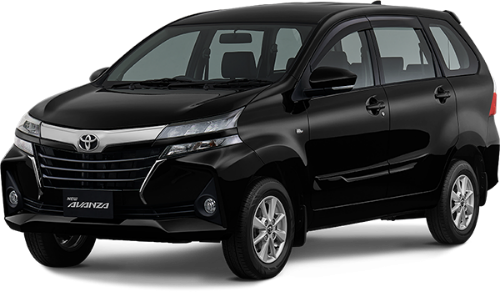 2Mobil Toyota Innova 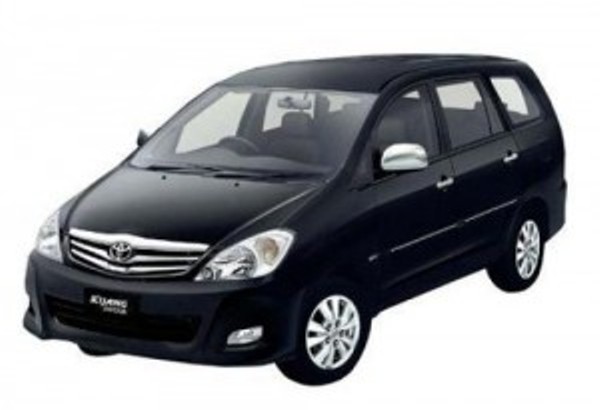 3Exhaust Gas Analyzer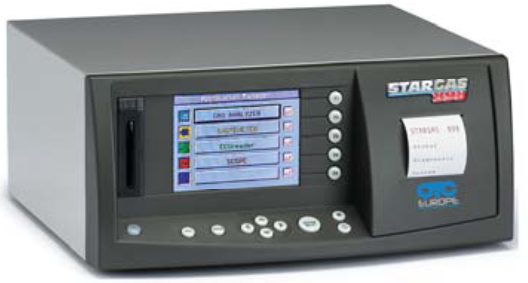 4Smoke Meter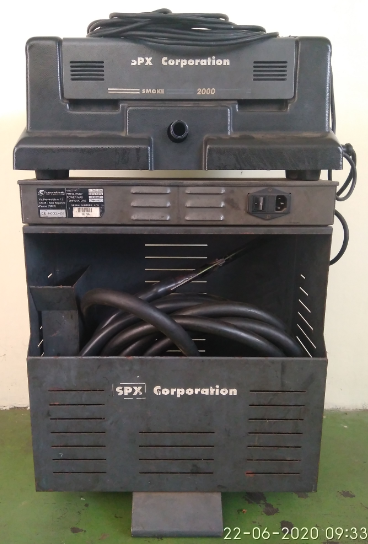 5Scanner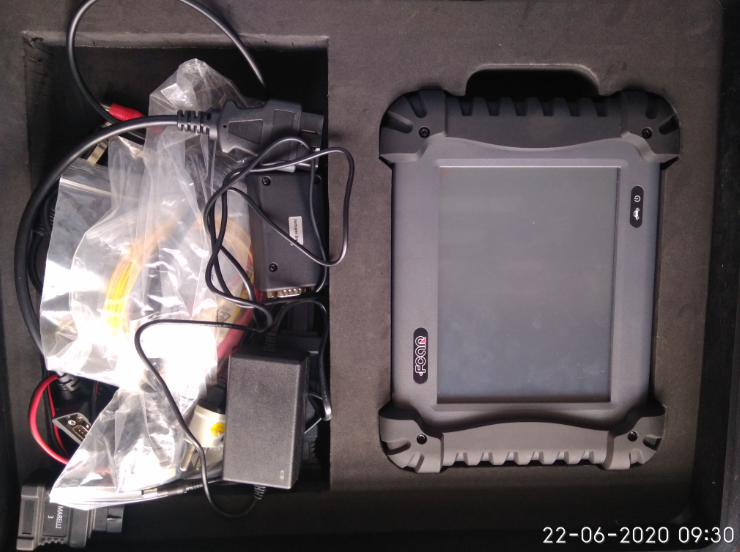 6Tool Set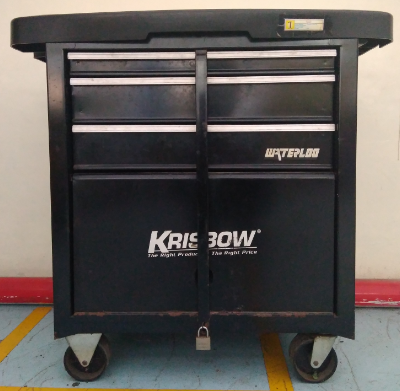 7Engine Tuner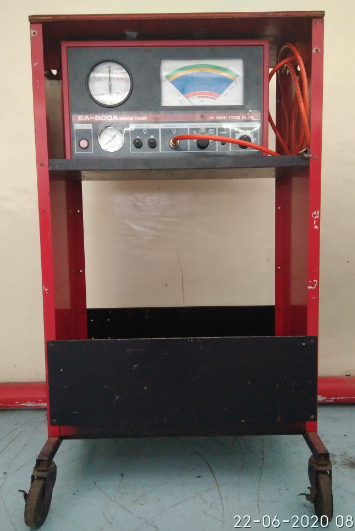 8Engine stand motor bensin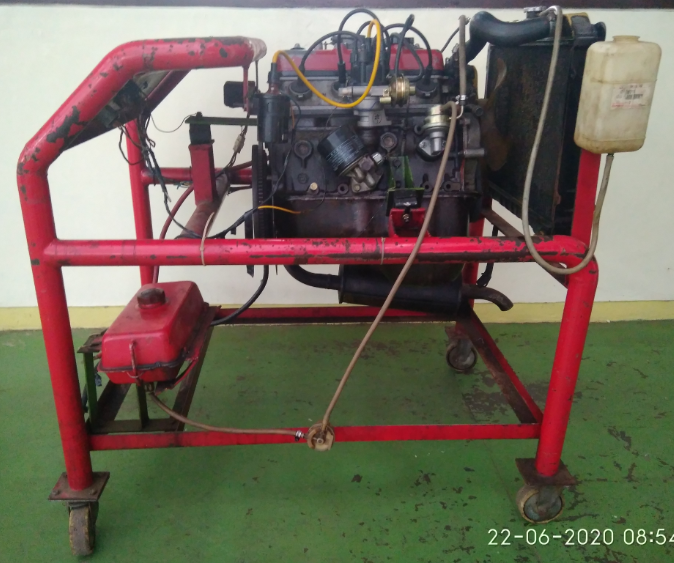 9Engine stand motor diesel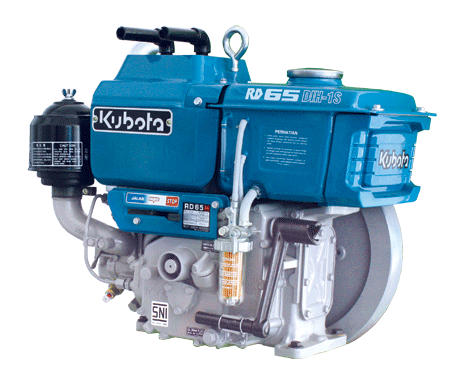 10Spark plug tester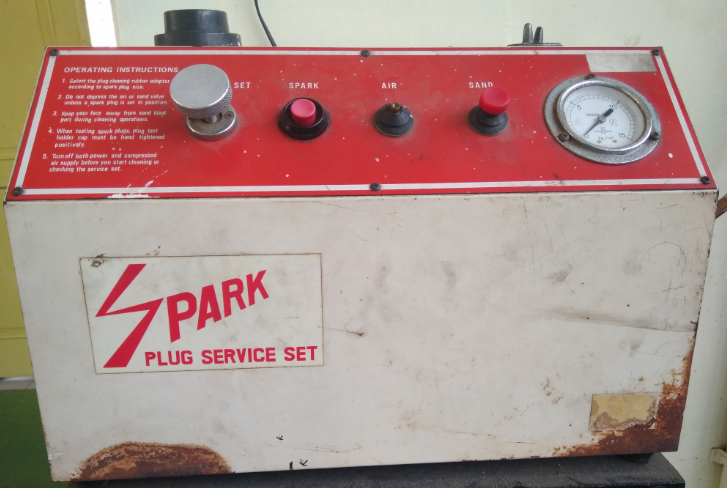 